履职报告人员基本情况报告人姓名报告人姓名徐晓文徐晓文徐晓文性别性别男出生年月1967.07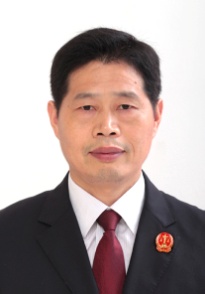 民族民族民族汉党派党派中共党员中共党员文化程度大学现任职务现任职务现任职务现任职务巢湖市人民法院民事审判一庭审判员巢湖市人民法院民事审判一庭审判员巢湖市人民法院民事审判一庭审判员巢湖市人民法院民事审判一庭审判员巢湖市人民法院民事审判一庭审判员巢湖市人民法院民事审判一庭审判员巢湖市人民法院民事审判一庭审判员简历2000.08--2007.03 巢湖市居巢区检察院干部、科员、书记员（其间：2002.04-2006.06安徽大学法律专业自考本科）2007.03--2011.08巢湖市居巢区检察院法警2011.08—2012.07  巢湖市人民检察院法警2012.07--2015.08 巢湖市人民法院执行局法警(2015.03取得法律职业资格证A证)2015.08--2017.08 巢湖市人民法院执行庭助理审判员2017.08--2019.12 巢湖市人民法院执行庭法官助理、助理审判员      (2019年10月纳入员额法官管理)2019.12--2020.05 巢湖市人民法院民事审判一庭审判员2020.05--    巢湖市人民法院民事审判一庭审判员（一级法官）2000.08--2007.03 巢湖市居巢区检察院干部、科员、书记员（其间：2002.04-2006.06安徽大学法律专业自考本科）2007.03--2011.08巢湖市居巢区检察院法警2011.08—2012.07  巢湖市人民检察院法警2012.07--2015.08 巢湖市人民法院执行局法警(2015.03取得法律职业资格证A证)2015.08--2017.08 巢湖市人民法院执行庭助理审判员2017.08--2019.12 巢湖市人民法院执行庭法官助理、助理审判员      (2019年10月纳入员额法官管理)2019.12--2020.05 巢湖市人民法院民事审判一庭审判员2020.05--    巢湖市人民法院民事审判一庭审判员（一级法官）2000.08--2007.03 巢湖市居巢区检察院干部、科员、书记员（其间：2002.04-2006.06安徽大学法律专业自考本科）2007.03--2011.08巢湖市居巢区检察院法警2011.08—2012.07  巢湖市人民检察院法警2012.07--2015.08 巢湖市人民法院执行局法警(2015.03取得法律职业资格证A证)2015.08--2017.08 巢湖市人民法院执行庭助理审判员2017.08--2019.12 巢湖市人民法院执行庭法官助理、助理审判员      (2019年10月纳入员额法官管理)2019.12--2020.05 巢湖市人民法院民事审判一庭审判员2020.05--    巢湖市人民法院民事审判一庭审判员（一级法官）2000.08--2007.03 巢湖市居巢区检察院干部、科员、书记员（其间：2002.04-2006.06安徽大学法律专业自考本科）2007.03--2011.08巢湖市居巢区检察院法警2011.08—2012.07  巢湖市人民检察院法警2012.07--2015.08 巢湖市人民法院执行局法警(2015.03取得法律职业资格证A证)2015.08--2017.08 巢湖市人民法院执行庭助理审判员2017.08--2019.12 巢湖市人民法院执行庭法官助理、助理审判员      (2019年10月纳入员额法官管理)2019.12--2020.05 巢湖市人民法院民事审判一庭审判员2020.05--    巢湖市人民法院民事审判一庭审判员（一级法官）2000.08--2007.03 巢湖市居巢区检察院干部、科员、书记员（其间：2002.04-2006.06安徽大学法律专业自考本科）2007.03--2011.08巢湖市居巢区检察院法警2011.08—2012.07  巢湖市人民检察院法警2012.07--2015.08 巢湖市人民法院执行局法警(2015.03取得法律职业资格证A证)2015.08--2017.08 巢湖市人民法院执行庭助理审判员2017.08--2019.12 巢湖市人民法院执行庭法官助理、助理审判员      (2019年10月纳入员额法官管理)2019.12--2020.05 巢湖市人民法院民事审判一庭审判员2020.05--    巢湖市人民法院民事审判一庭审判员（一级法官）2000.08--2007.03 巢湖市居巢区检察院干部、科员、书记员（其间：2002.04-2006.06安徽大学法律专业自考本科）2007.03--2011.08巢湖市居巢区检察院法警2011.08—2012.07  巢湖市人民检察院法警2012.07--2015.08 巢湖市人民法院执行局法警(2015.03取得法律职业资格证A证)2015.08--2017.08 巢湖市人民法院执行庭助理审判员2017.08--2019.12 巢湖市人民法院执行庭法官助理、助理审判员      (2019年10月纳入员额法官管理)2019.12--2020.05 巢湖市人民法院民事审判一庭审判员2020.05--    巢湖市人民法院民事审判一庭审判员（一级法官）2000.08--2007.03 巢湖市居巢区检察院干部、科员、书记员（其间：2002.04-2006.06安徽大学法律专业自考本科）2007.03--2011.08巢湖市居巢区检察院法警2011.08—2012.07  巢湖市人民检察院法警2012.07--2015.08 巢湖市人民法院执行局法警(2015.03取得法律职业资格证A证)2015.08--2017.08 巢湖市人民法院执行庭助理审判员2017.08--2019.12 巢湖市人民法院执行庭法官助理、助理审判员      (2019年10月纳入员额法官管理)2019.12--2020.05 巢湖市人民法院民事审判一庭审判员2020.05--    巢湖市人民法院民事审判一庭审判员（一级法官）2000.08--2007.03 巢湖市居巢区检察院干部、科员、书记员（其间：2002.04-2006.06安徽大学法律专业自考本科）2007.03--2011.08巢湖市居巢区检察院法警2011.08—2012.07  巢湖市人民检察院法警2012.07--2015.08 巢湖市人民法院执行局法警(2015.03取得法律职业资格证A证)2015.08--2017.08 巢湖市人民法院执行庭助理审判员2017.08--2019.12 巢湖市人民法院执行庭法官助理、助理审判员      (2019年10月纳入员额法官管理)2019.12--2020.05 巢湖市人民法院民事审判一庭审判员2020.05--    巢湖市人民法院民事审判一庭审判员（一级法官）2000.08--2007.03 巢湖市居巢区检察院干部、科员、书记员（其间：2002.04-2006.06安徽大学法律专业自考本科）2007.03--2011.08巢湖市居巢区检察院法警2011.08—2012.07  巢湖市人民检察院法警2012.07--2015.08 巢湖市人民法院执行局法警(2015.03取得法律职业资格证A证)2015.08--2017.08 巢湖市人民法院执行庭助理审判员2017.08--2019.12 巢湖市人民法院执行庭法官助理、助理审判员      (2019年10月纳入员额法官管理)2019.12--2020.05 巢湖市人民法院民事审判一庭审判员2020.05--    巢湖市人民法院民事审判一庭审判员（一级法官）2000.08--2007.03 巢湖市居巢区检察院干部、科员、书记员（其间：2002.04-2006.06安徽大学法律专业自考本科）2007.03--2011.08巢湖市居巢区检察院法警2011.08—2012.07  巢湖市人民检察院法警2012.07--2015.08 巢湖市人民法院执行局法警(2015.03取得法律职业资格证A证)2015.08--2017.08 巢湖市人民法院执行庭助理审判员2017.08--2019.12 巢湖市人民法院执行庭法官助理、助理审判员      (2019年10月纳入员额法官管理)2019.12--2020.05 巢湖市人民法院民事审判一庭审判员2020.05--    巢湖市人民法院民事审判一庭审判员（一级法官）